Perry CSD Teacher Quality Committee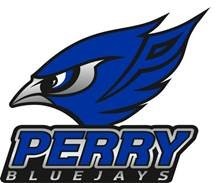 2017-18May 22, 2018Attendance: Anne Horgen, Jessica Harstad, Dan Marburger, Amy McCord, Carla Wood, Clark Wicks, Becky Reuter, Shaun Kruger, Ryan Marzen, Ned Menke, Kevin VidergarMeeting MinutesCall the Teacher Quality Committee meeting to order.The meeting was called to order at 3:48 p.m. Approval of the agenda.The agenda was approved by the committee. Review and discuss the purpose of this committee. (Refer to page 2)The committee reviewed the purpose of this committee. There were no questions. Continue discussions on a plan for using Teacher Quality dollars during 2018-19, 2019-20, and 2020-21 school years, including implementing Capturing Kids Hearts program. Kevin shared a copy of the minutes from the Teacher Quality Committee on October 6, 2015 to support why TQ funds were divided equally among each building and the district compared to dividing the amount proportionally based on the number of eligible teachers in each building. At the last meeting, the committee approved reimbursing the middle and high school for the amounts used from their 2017-18 allocations to assist the elementary in paying for registrations to the PLC conference. Kevin shared two options for this reimbursement. Dan motioned and Anne seconded to have these funds taken from the Teacher Quality allocation to the district prior to dividing funds to each building. Motion passed unanimously.The committee discussed setting aside a portion to be used for professional learning that supports adopting new curriculum prior to dividing funds to each building. Previously, this cost was covered using Iowa Core funds. Carla motioned and Amy seconded that $4,000 be set aside for professional learning that supports adopting new curriculum. Motion passed unanimously. The committee discussed setting aside a portion to be used for purchasing new curriculum, provided the purchase includes a professional learning component, prior to dividing funds to each building. During 2018-19, the new curriculum will be for science in grades 6 through 12. Amy motioned and Dan seconded that $45,000 be set aside for the district to use to purchase new curriculum. The motion passed 5 to 2. The Teacher Quality Committee will meet again shortly after the beginning of the school year to finalize the Teacher Quality budget once the exact number of educators for each building is known. Based on the approved motions, the projected Teacher Quality budget looks like this: Adjournment.Motion by Ned, second by Anne to adjourn the meeting. Motion passed. The meeting was adjourned at 4:56 p.m. Projected allocation for 2018-19$116,969.00Set aside for PD to support curriculum adoption (3.4%)$4,000.00Set aside for curriculum purchase (38.5%)$45,000.00Amount for MS & HS for PLC conference registration (14.7%)$17,187.00Amount to allocate to buildings (43.4 %; Total to buildings is 58.1%)$50,782.00Amount for Elementary (44.19%)$22,440.57Projected carry over from 2017-18$717.00Projected total for Elementary for 2018-19$23,157.57Amount for Middle School (26.35%)$13,381.06Projected carry over from 2017-18$23,821.00Add amount used to pay for PLC conference registrations for elementary teachers$8,952.00Projected total for MS for 2018-19$46,154.06Amount for High School (29.46%)$14,960.38Projected carry over from 2017-18$22,661.00Add amount used to pay for PLC conference registrations for elementary teachers$8,235.00Projected total for HS for 2018-19$45,856.38$116,969.00Elementary amount per teacher$406.27Middle school amount per teacher$1,357.47High school amount per teacher$1,066.43